Spett. le Provincia della Spezia In qualità di articolazione funzionale della SUARArt. 4 comma 4 L.R.15/2015Oggetto: SERVIZIO DI NOLEGGIO DI N.02 APPARECCHIATURE ELETTRONICHE DIGITALI PER IL RILIEVO DELLE INFRAZIONI DI CUI ALL'ART. 142 ED ART. 201 COMMA 1 BIS LETTERA E) DEL VIGENTE CODICE DELLA STRADA IN POSTAZIONE FISSA COMPRENSIVO DI MANUTENZIONE ORDINARIA E GESTIONE VERBALI AMMINISTRATIVI AL C.D.S. NELLE FASI SUCCESSIVE ALL’ACCERTAMENTO (SERVIZI CONNESSI), PER UN PERIODO DI 60 MESI – CIG 8037723AD7  OFFERTA TECNICA Io sottoscritto ___________________________________________ nato a _____________________________________Provincia _____________________ il __________________C.F_____________________________________________Residente nel Comune di _____________________________________________C.A.P.__________________________Provincia_____________________ Stato_______________ Indirizzo ___________________________________ n. ___con particolare riferimento alla titolarità giuridica di cui sono investito al fine di presentare offerta e rendere le dichiarazioni per partecipare alla seguente procedura di affidamento, nella sua qualità di:(apporre una o più X nei riquadri ed eventualmente compilare)Titolare o Legale rappresentanteProcuratore speciale / generale dai seguenti estremi ___________________________________________			Menzionata nella visura camerale			Non menzionata nella visura camerale del concorrente denominato _____________________________________________________________________________con sede nel Comune di______________________________C.A.P. ____________ Provincia ____________________Stato _____________Indirizzo_____________________________________________________n. civico ___________Codice Fiscale _____________________________________P.IVA______ ___________________________________,con riferimento alla procedura di affidamento di cui all’oggetto,PRESENTA LA SEGUENTE OFFERTA TECNICADi seguito inoltre, l’indicazione del modello di rilevazione proposto_________________________Allegato obbligatorio: copia dei decreti di omologazione unitamente al manuale/manuali di installazione, uso e manutenzione depositato presso il Ministero che ne ha rilasciato l’omologazioneIL DICHIARANTEdell’impresa singola (ovvero con idoneità individuale) o dell’impresa mandataria (in caso di partecipazione con idoneità plurisoggettiva) ___________________________________________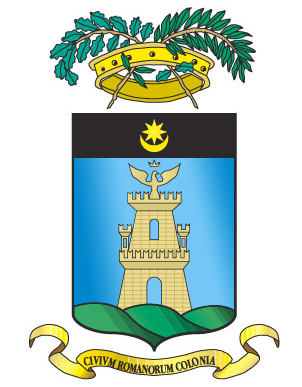 SETTORE AMMINISTRATIVOServizio Amministrazione Generale, Appalti e Contratti, TPL, Sanzioni amministrativeTel. 0187 742324/282/297Email: provsp.benacci@provincia.sp.itPec: segre.contratti. provincia.laspezia@legalmail.itCRITERIModalità concui si esprime la propria offerta tecnicaCRITERIO 1 - TECNOLOGIA UTILIZZATA: punti max15a) Rilevazione degli illeciti tramite radar o laser quindi senza nessun intervento sulla sede stradale: se l’apparato opera con tale sistema: punti 5b) Rilevazione degli illeciti tramite l’analisi video delle immagini (stereometrico) quindi senza nessun intervento sulla sede stradale: se l’apparato opera con tale sistema: punti 15Il concorrente deve indicare una sola delle due opzioni. In caso contrario non si procede ad assegnazione di alcun punteggio per il criterio indicato.¤ Offro la soluzione a)¤ Offro la soluzione b)CRITERIO 2 - QUALITA’ DEL DOCUMENTO: punti max 5Qualità del documento di violazione riferite ai fotogrammi.a)  Se  il  documento  di  violazione  contiene  l’immagine  del  dettaglio  della  targa (sempre bianco/ nero) e due immagini panoramiche di contesto (sempre a colori e scattate in due istanti diversi) del veicolo in violazione: punti 2b) Se il documento di violazione contiene due immagini del dettaglio della targa (sempre bianco/ nero e scattate in due istanti diversi) panoramiche di contesto (sempre a colori e scattate tanti istanti diversi quante sono le foto proposte) del veicolo in violazione: punti 5Il concorrente deve indicare una sola tra le opzioni a) e b).Il concorrente in relazione all' opzione indicata deve allegare  un documento di violazione generato dalla stessa tipologia di apparecchiatura offerta in sede di gara e proveniente da un impianto utilizzato da un Ente Pubblico, quale comprova del requisito dichiaratoBarrare, se si intende offrire¤ Offro la soluzione a)¤ Offro la soluzione b)CRITERIO 3 - Caratteristiche tecniche del software gestionale delle infrazioni:punti max 40a) Tracciatura documenti                                                     fino a  punti 5b) Portale web per visione foto trasgressore                        fino a  punti 5c) Possibilità di ricerca flussi pronti per la stampa               fino a  punti 5 d) Proposta per archiviazione materiale cartaceo               fino a  punti 5e)  Possibilità di monitoraggio operatori                              fino a  punti 5 f)   Attivazione numero telefonico dedicato                         fino a  punti 5g) Attivazione servizio invio verbali a mezzo pec                fino a punti 5h)  Descrizione sintetica di tutte le caratteristiche software fino a  punti 5Il concorrente deve allegare una descrizione (max 2 pagine formato times new roman carattere 12) dove vengano evidenziate le caratteristiche del software gestionale propostoCRITERIO 4 - RILEVAZIONI MULTIPLE: punti max 15Rilevazione   dell’eccesso   di   velocità   dei   veicoli   indipendentemente   dalla   loro traiettoria, ovvero per transiti multipli e contemporanei anche all' interno della  stessa corsia)  per transiti in sorpasso sulla corsia opposta a quella controllata e per transiti accodati a breve distanza su tutte le corsie controllate.Per ogni rilevazione deve essere generato un distinto documento di violazione.4.1. se l’apparato opera con tale sistema: punti 15Il concorrente deve allegare 2 diversi documenti di violazione generati dalla stessa tipologia di  apparecchiatura offerta in sede di gara e provenienti da uno o più impianti utilizzati da uno o più Enti Pubblici clienti, nel quale si dimostrino le seguenti casistiche:a) transito parallelo e contemporaneo all' interno della stessa corsia sottoposta a controllo (sorpasso), nel quale sia presente un veicolo colto in infrazione  ed uno estraneo all' infrazione (entrambi ripresi posteriormente);b) transito in sorpasso sulla corsia opposta.4.2. se l’apparato non opera con tale sistema: punti 5Barrare, se siintende offrire¤ Sì, offro tale  tecnologiaCRITERIO 5: QUALITA' DEL DOCUMENTO FOTOGRAFICO DI VIOLAZIONE E VARIETA’ DELLE CASISTICHE – punti max 5Per il criterio in argomento verranno valutati:-	5a) la miglior definizione, risoluzione e caratteristiche delle immagini prodotte dal documento di violazione-          5b) la varietà delle casistiche rilevate oltre a quelle richieste dai criteri dicui sopraIl concorrente, per la parte 5b) deve allegare diversi documenti (ovviamente di casistiche diverse da quelle richieste dei criteri 2) e 4) rappresentanti violazioni generati dalla stessa tipologia di apparecchiatura offerta in sede di gara e provenienti da uno o più impianti utilizzati da uno o più Enti PubbliciTotale 80(Eventuale sottoscrizione degli operatori economici che partecipano in qualità di mandanti del concorrente in forma plurisoggettiva non ancora costituito)(Eventuale sottoscrizione degli operatori economici che partecipano in qualità di mandanti del concorrente in forma plurisoggettiva non ancora costituito)(Eventuale sottoscrizione degli operatori economici che partecipano in qualità di mandanti del concorrente in forma plurisoggettiva non ancora costituito)(Sottoscrizione della prima impresa mandante del soggettoplurisoggettivo non ancoracostituito)Denominazione:_________________________Il Legale Rappresentate di taleImpresaCognome _________________________Nome _________________________C.F. _________________________Firma_____________________(Sottoscrizione della secondal’impresa mandante del soggettoplurisoggettivo non ancoracostituito)Denominazione:_____________________________Il Legale Rappresentate di taleimpresaCognome ________________________Nome ________________________C.F. _______________________Firma________________________(Sottoscrizione della terzal’impresa mandante del soggettoplurisoggettivo non ancoracostituito)Denominazione:_____________________________Il Legale Rappresentate di taleimpresaCognome ______________________Nome ______________________C.F. ______________________Firma_______________________(Sottoscrizione della terzal’impresa mandante del soggettoplurisoggettivo non ancoracostituito)Denominazione:_____________________________Il Legale Rappresentate di taleimpresaCognome ______________________Nome ______________________C.F. ______________________Firma_______________________